バリアフリーサービス登録申込書※「著作権法第37条第3項により複製された資料（布の絵本・拡大写本・DAISY録音図書・ﾏﾙﾁﾒﾃﾞｨｱDAISY図書）」・ｻﾋﾟｴ図書館等を利用する場合は 、「利用対象制限資料の利用申込書」の記入（代筆可）が必要です。職員にお尋ねください。サービス利用の対象特別貸出（貸出期間４週間）□身体障害者手帳を所持（視 ･ 聴 ･ 音 ・ 肢 ･ 内　 　）級□療育手帳を所持（判定  　　  ）□精神障害者保健福祉手帳対面朗読サービス（本館）電話による朗読サービス（紀南）視覚障害者等用データ送信サービス・サピエ図書館□視覚障害の方□読み書きが困難（ディスレクシア等）の方□その他（　　　　　　　　　）郵送による貸出サービス【図書（墨字図書）の貸出】※和歌山県内在住の方□療育手帳Ａを所持□身体障害者手帳（身体障害）１・２級を所持□身体障害者手帳（内部障害：心臓、腎臓、呼吸器、膀胱、直腸、小腸）１～３級を所持郵送による貸出サービス【点字図書・DAISY録音図書の貸出】※和歌山県内在住の方□身体障害者手帳（視覚障害）１・２級を所持□聴覚障害の方□言語障害の方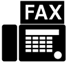 